Activity 2 – Subtract two four-digit numbers (one exchange)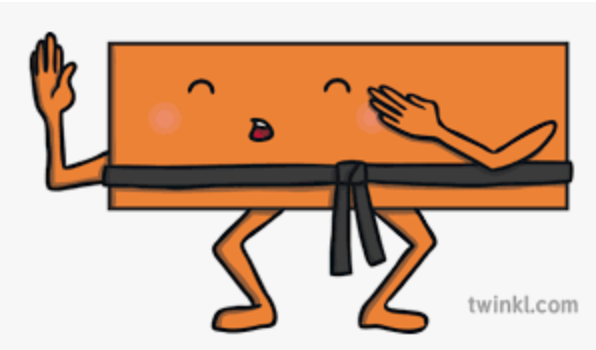 Answers1)  5022                              2) 41243) 40824) 19735) B6) C7) 33458) 19121.True or false? The difference between 8,214 and 3,192 is 5,022.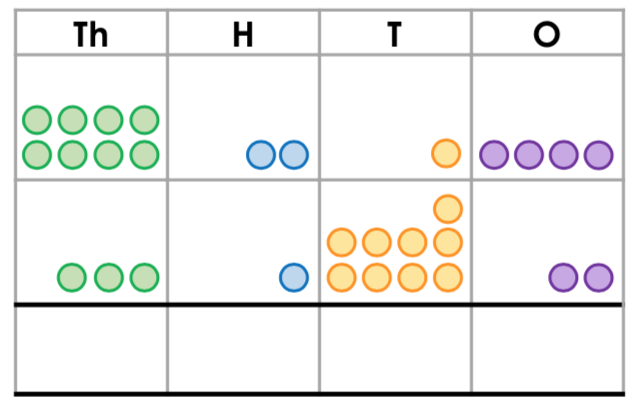 2. True or false? The difference between 6,028 and 1,904 is 5,924.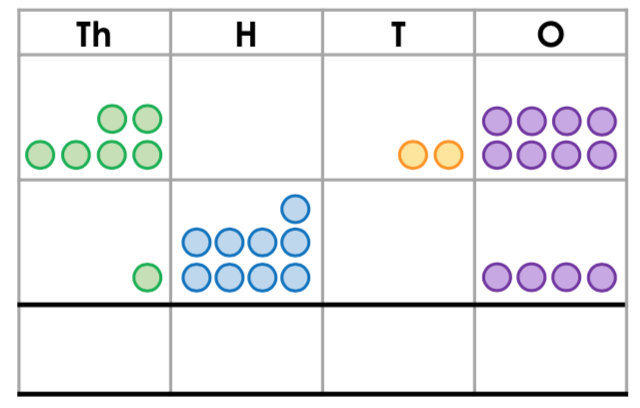 3. Find the missing numbers for the bar model.4. Find the missing numbers for the bar model.5. Circle the correct answer to the question below.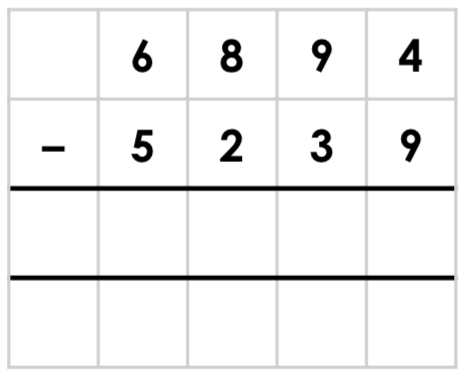 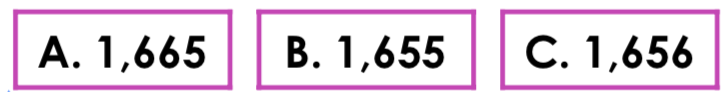 6. Circle the correct answer to the question below.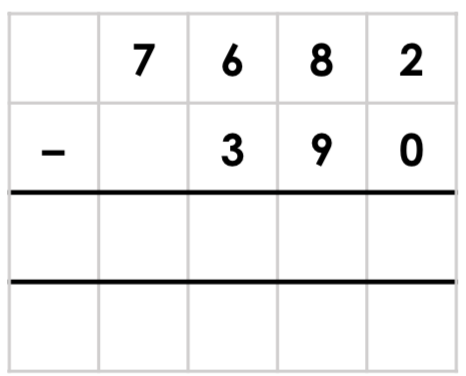 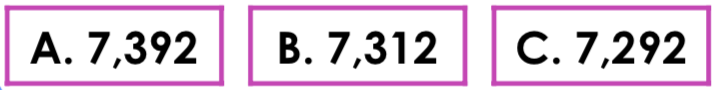 7. Find the missing numbers in the part/whole model.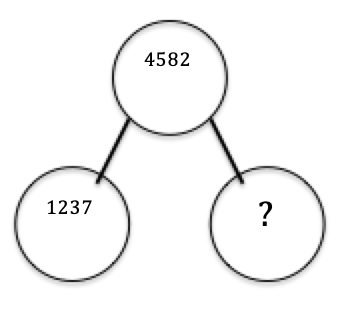 8. If Maggie has 4,825 beads and she gives 2,913 of them to Bea, how many beads does she have left? 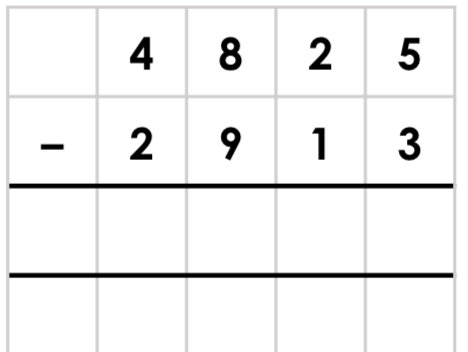 